Май 1. 23 маяДоклад «Эпилепсия, первая помощь»  для преподавателей  Архангельского техникума строительства и экономики,  выставка ««PRO Здоровье»», 1 занятие - 40чел. Волонтеры: 1 чел.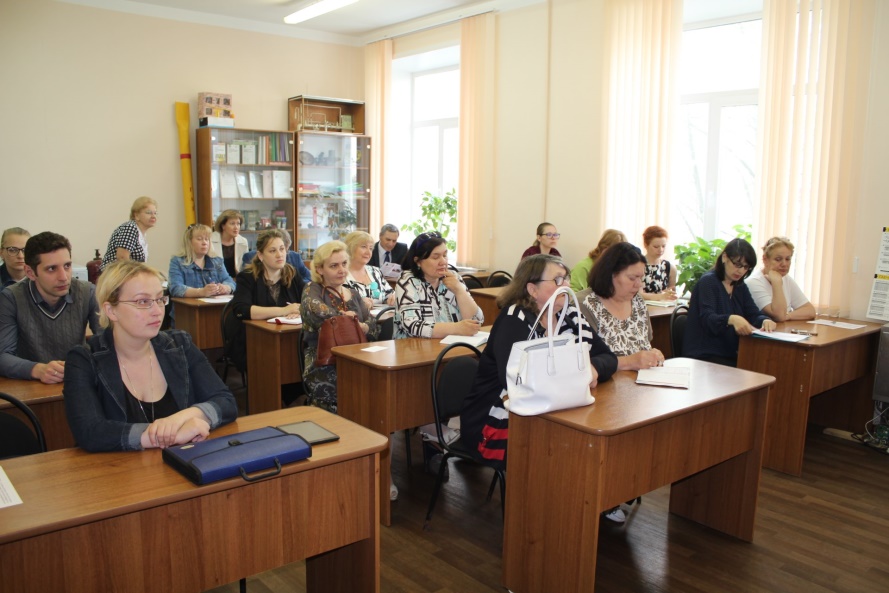 2. 31 маяМассовое профилактическое мероприятие «Улица свободная от курения», посвященное Всемирному Дню без табака.Волонтеры участвовали в организации игровых, информационных площадок.Волонтеры -8 чел., всего участвовало в акции -200 чел. 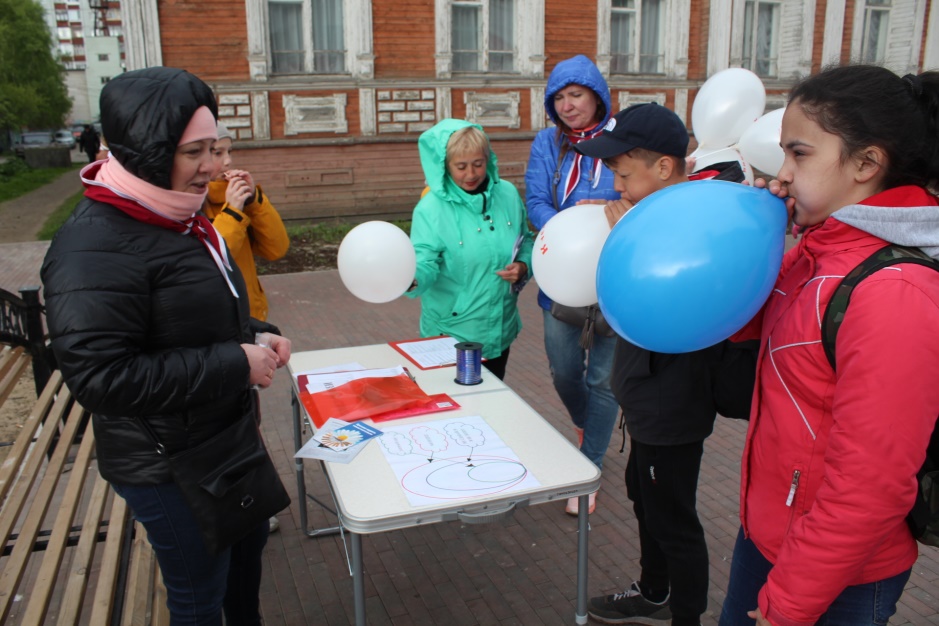 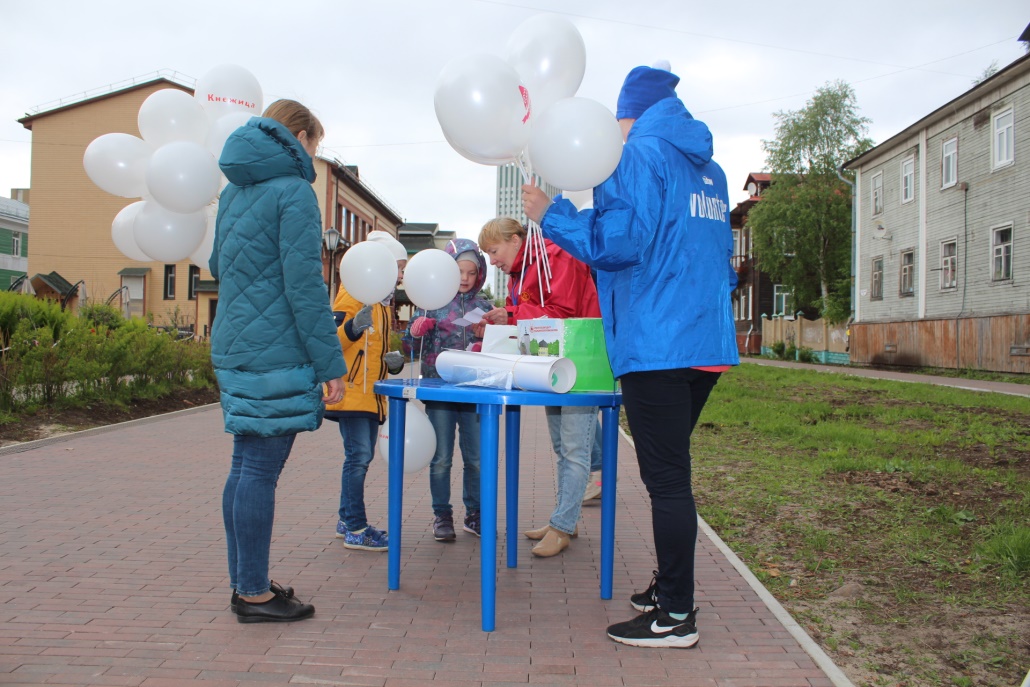 3. 31 маяАрхангельский центр медицинской профилактики совместно с Северным государственным медицинским университетом выпустил 8 поток обученных волонтеров «ЗдравОтряда».Сертификаты, материалы для самостоятельной деятельности были вручены волонтерам на массовом  профилактическом мероприятии «Улица свободная от курения».Полное обучение прошли 11 человек.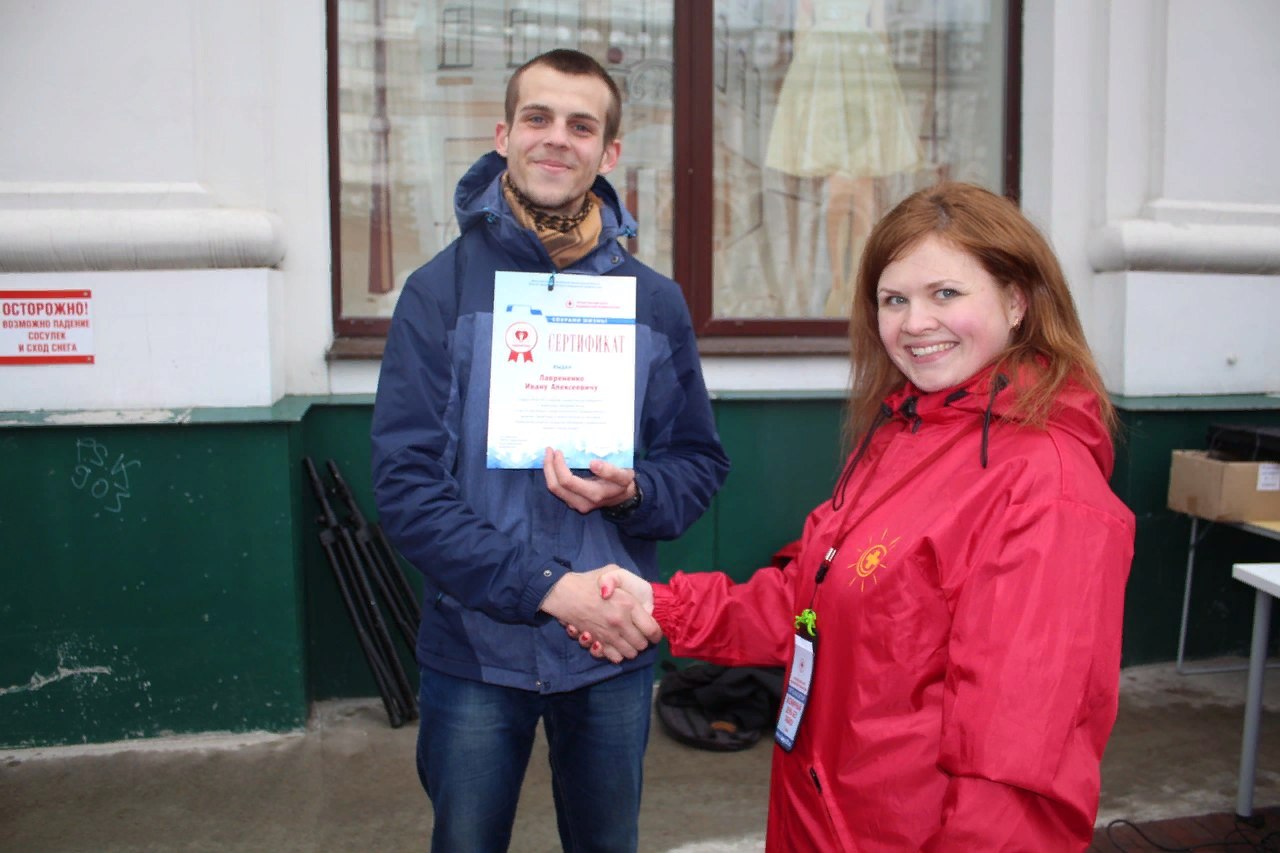 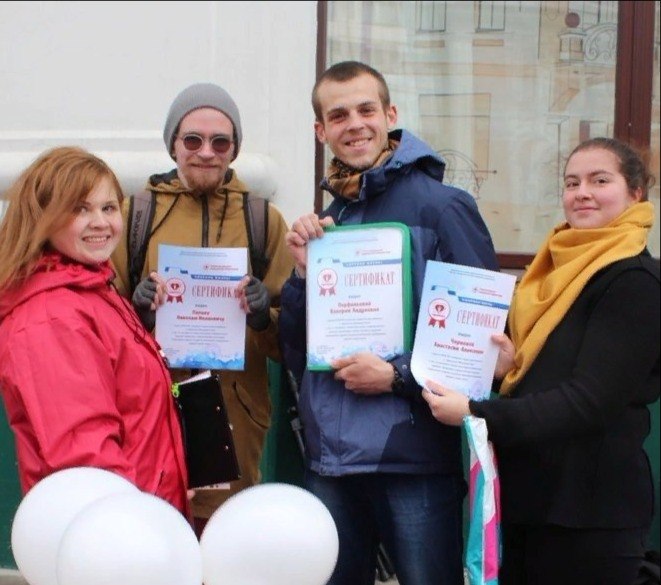 